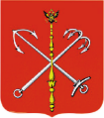 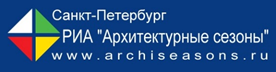 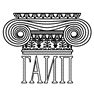 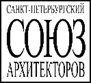 Конференция«Экологические тренды в развитиигорода и агломерации».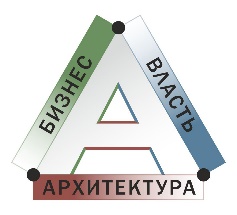 Время проведения: 27 апреля 2021 г., 11:00-17:00 (Бронзовый зал)Организатор: СПб Союз архитекторов и РИА «Архитектурные сезоны»При поддержке: СПб КГА, НП СРО ГАИП, Совета по экоустойчивой архитектуре СПб Союза архитекторов Программа Официальные партнеры: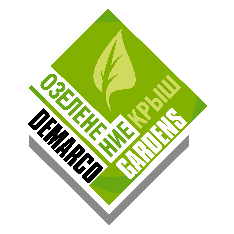 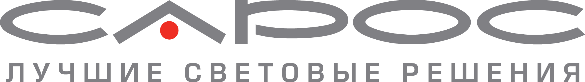 Информационные партнеры: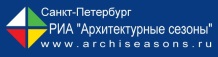 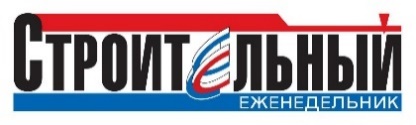 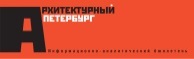 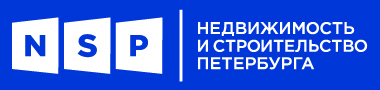 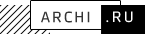 Аккредитация, контакты: Гуляева Елена, мт. 89818778532, elena804@mail.ru , Ловецкая Наталия мт.89117459167, lovetskaya.n@mail.ru 10.30-11.00Кофе-брейк (Дубовый зал)Кофе-брейк (Дубовый зал)11.00-11.10Приветственные слова участникамМодератор  АрхитекторЦыцин Сергей ВикторовичПрезидент СПб Союза архитекторовОлег Сергеевич РомановЗаместитель директора ФАУ «Проектная дирекция Минстроя России»Джемаль Элдарович Сурманидзе11.10-15.00 I сессия. «От Генплана Ленинграда и области 1987 года, «Экологического атласа» 1992 года к Водно-зеленому каркасу Санкт-Петербурга и агломерации в XXI веке».  I сессия. «От Генплана Ленинграда и области 1987 года, «Экологического атласа» 1992 года к Водно-зеленому каркасу Санкт-Петербурга и агломерации в XXI веке». 1-ый блокОт научных исследований к градостроительной политикеОт научных исследований к градостроительной политике11.10-11.25.онлайн«От зеленой инфраструктуры к полноценному ландшафтно-экологическому каркасу».Ведущий научный сотрудник, заместитель заведующего кафедрой по научной работе МГУ, доктор географических наук, профессор Колбовский Евгений Юлисович11.25-11.40.Офф лайн«Водно-зелёный городской каркас в территориальном планировании Санкт-Петербурга и агломерации»Начальник отдела стратегического развития СПб ГКУ «НИПЦ Генплана Санкт-Петербурга» Ирина Борисовна Садикова11.40-11.55.Офф лайн«Экономические инструменты формирования водно-зеленого городского каркаса»Профессор, д. э. н, член комиссии по оценочной деятельности Научного совета РАН по комплексным проблемам евразийской экономической интеграции, модернизации и устойчивого развития (Москва) Медведева Ольга Евгеньевна11.55-12.05онлайн"Моделирование микроклимата для нужд водно-зеленого каркаса.  Теория, практика и перспективы».К..г. н, доцент МГУ им. М.В.Ломоносова, двукратный лауреат (2016,2019) премии Европ. Метеоролог. Союза за исследования в области влияния климата на здоровье городских жителей Павел Игоревич Константинов, МГУ12.05 -12.10Офф лайн«Законы и заказчики стратегии развития города. Или как добиться последовательной реализации Водно-Зеленого каркаса городов?»Генеральный директор «Архитектурная мастерская Цыцина» Сергей Викторович Цыцин12.10-12.20 Офф лайн«Что мешает внедрению западноевропейских «стандартов» озеленения в Санкт-Петербурге?»Депутат Законодательного Собрания СПб,доцент кафедры физической географии и ландшафтного планирования СПбГУ Михаил Иванович Амосов12.20 -12.30онлайн«Благоустройство береговых линий Петербурга: на грани комфорта и экологичности»Депутат ЗакС СПб, председатель профильной комиссии по экологической защите населения СПб, член постоянной комиссии по экологии и природопользованию, член постоянной комиссии по промышленности, экономике и предпринимательствуНадежда Геннадьевна Тихонова12.30-12.55Дискуссия12.55 -13.00Перерыв 5 мин.2-ой блокНовые подходы в ландшафтном проектировании, благоустройстве и освещении парков, бульваров, улиц, набережных рек, внутренних водоемов и мостов.Новые подходы в ландшафтном проектировании, благоустройстве и освещении парков, бульваров, улиц, набережных рек, внутренних водоемов и мостов.13.00-13.15«О новых световых решениях в парке Галицкого г. Краснодар»Заместитель генерального директора ООО «Сарос» Юрий Аркадьевич Карпенко13.15-13.30Офф лайн«Формирование комфортной городской среды»Заместитель председателя Комитета по благоустройству Правительства СПбЛариса Викторовна Канунникова,13.30-13.45Офф лайн«Проблемы и решения в создании зеленых крыш»Генеральный директор DeMarco gardens﻿Кузин Владислав Викторович13.45-14.00Офф лайн«Зелёная инфраструктура: от исследования к планированию»Главный архитектор проектов Архитектурного бюро МLA+ в Санкт-Петербурге Виктор Игоревич Коротыч14.00-14.15онлайн«Эффекты ландшафтного благоустройства для развития городских процессов и реформирования профессиональных сообществ»Заместитель главного архитектора Казани, руководитель творческой группы при мэрии Казани Дарья Валерьевна Толовенкова,14.1514.30Офф лайн«Тучков Буян. Новый парк в системе зеленых пространств исторического центра Санкт-Петербурга»Главный архитектор проектов АБ «Студия 44» Евгений Анатольевич Новосадюк14.30-14.40Офф лайн«Экологические решения для города, выгодные всем»Руководитель отдела консалтинга Knight Frank  Кокорев Игорь Владимирович14.40-15.00Кофе-брейк(Дубовый зал) перерыв15.00-17.00II сессия. «Жилищное и зеленое строительство». Баланс между экологией и комфортом в благоустройстве, освещении общественных и дворовых пространств, в жилых комплексах». Green BIM. Применение экологичных, энергоэффективных и сберегающих технологий, материалов в градостроительстве.Модератор: Катханова Анна Магомедовна, советник главного архитектора СПбII сессия. «Жилищное и зеленое строительство». Баланс между экологией и комфортом в благоустройстве, освещении общественных и дворовых пространств, в жилых комплексах». Green BIM. Применение экологичных, энергоэффективных и сберегающих технологий, материалов в градостроительстве.Модератор: Катханова Анна Магомедовна, советник главного архитектора СПб15.00-15.15Офф лайн«Доступная среда глазами детей»Директор по проектам Кривская Ксения АндреевнаДиректор по развитию Горбачева Мария ВладимировнаООО «Ecostyle»15.15-15.25офлайнВнешний и внутренний зеленый пояс Санкт-Петербурга: актуальность и проблемы формированияНачальник Управления градостроительной политики КГАДемин Владимир Анатольевич 15.25-15.40офлайн«Экологический и туристско-рекреационный каркасы Санкт-Петербургской агломерации. Архитектурный облик общественных пространств ЛО."Главный архитектор КАГ Ленинградской области Лутченко Сергей Иванович15.40-15.50офлайн«Перспективы использования современных концепций GreenBIM и CIM. Экологизация среды жизнедеятельности городского жителя»Руководитель департамента строительства и генерального подряда группы компаний ФСК Северо-Запад Евгений Александрович Наталенко15.50-16.00Офф лайн«Архитектурная подсветка жилых комплексов, общественных зданий и сооружений в СПб»Генеральный директор ООО «РеКол» Черныш Сергей Анатольевич16.00-16.15Офф лайн«От архитектурного конкурса до реализации: как добиться высокого качества городской среды и благоустройства»  Советник председателя Комитета по градостроительству и архитектуре Катханова Анна Магомедовна16.1516.25онлайн«Современные ландшафтные решения»Генеральный директор, ландшафтная компания «Дерево Парк» Андрей Александрович Кочетков16.25-16.40онлайн«Мурино» под Амстердамом. Развитие территории глазами городских властей, девелоперов, архитекторов и жителей. Координатор общественного движения «Деревья ПетербургаТиника Мария16.40-16.55Офф лайн«Системы озеленения кровель Bauder. Опыт в России»Генеральный директор  ЛТН. BAUDERДенис Викторович Демченко 17.05-17.00Подведение итогов конференцииМодератор Цыцин Сергей Викторович